PALANGOS ŠVENTOSIOS PAGRINDINĖ MOKYKLA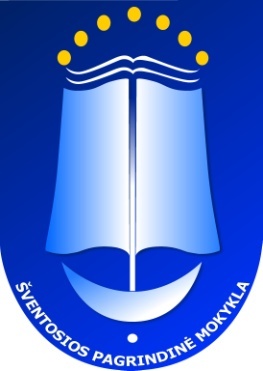 skelbia atranką PSICHOLOGO pareigoms užimti Darbo pobūdis: teikti psichologinę pagalbą mokyklos bendruomenei, padedant spręsti iškylančias emocines, bendravimo ir mokymosi problemas;  inicijuoti ir dalyvauti įgyvendinant mokyklos bendruomenei aktualias psichologinių problemų prevencijos priemones; bendradarbiauti su mokytoju, specialiuoju pedagogu, logopedu, socialiniu pedagogu, kitais specialistais ir mokinių tėvais (globėjais, rūpintojais) bei dirbti su jais komandoje, sprendžiant mokinio problemas.Reikalavimai:1. turėti aukštąjį išsilavinimą, psichologo kvalifikaciją;2. gerai mokėti lietuvių kalbą;3. mokėti naudotis informacinėmis technologijomis;4. žinoti pagrindinius teisės aktus, reglamentuojančius mokyklos veiklą;5. būti pareigingam, darbščiam, kūrybiškam, iniciatyviam, pasižymėti nepriekaištinga profesine reputacija, elgesiu, gebėti dirbti komandoje; gebėti savarankiškai planuoti, organizuoti darbą, rengti ataskaitas ir kitus dokumentus, vykdyti darbo pobūdį atitinkančias funkcijas, sklandžiai reikšti mintis žodžiu ir raštu.Darbo krūvis: 0,5 etato.Darbo sutarties rūšis: neterminuota.Darbo užmokestis: nuo 810 (neatskaičius mokesčių). Privalumai:darbo mokykloje patirtis; projektinio darbo patirtis. Gyvenimo aprašymą siųsti elektroniniu paštu direktorius@sventosiospm.ltTelefonas pasiteiravimui: 8 460 45151